ЗАТВЕРДЖЕНОНаказ Східного міжрегіонального управління Міністерства юстиції 07.11.2022  №   164/7_______________1 державний реєстратор відділу державної реєстрації друкованих засобів масової інформації та громадських формувань у Полтавській області Управління державної реєстрації Східного міжрегіонального управління Міністерства юстиції2 відділ державної реєстрації друкованих засобів масової інформації та громадських формувань у Полтавській області Управління державної реєстрації Східного міжрегіонального управління Міністерства юстиції3 центри надання адміністративних послуг, які здійснюють прийом та видачу документів для державної реєстрації на території Полтавської області4 після впровадження програмного забезпечення Єдиного державного реєстру юридичних осіб, фізичних осіб – підприємців та громадських формувань, створеного відповідно до Закону України «Про державну реєстрацію юридичних осіб, фізичних осіб – підприємців та громадських формувань»5 до впровадження програмного забезпечення Єдиного державного реєстру юридичних осіб, фізичних осіб – підприємців та громадських формувань, створеного відповідно до Закону України «Про державну реєстрацію юридичних осіб, фізичних осіб – підприємців та громадських формувань»6 але не раніше взяття на облік юридичної особи центральним органом виконавчої влади, що реалізує державну політику у сфері статистики, та центральним органом виконавчої влади, що реалізує державну податкову політику та державну політику з адміністрування єдиного внеску на загальнообов’язкове державне соціальне страхуванняРезультати надання адміністративної послуги можуть бути оскаржені до Міністерства юстиції України та його територіальних органів в порядку ст. 34 Закону України «Про державну реєстрацію юридичних осіб, фізичних осіб - підприємців та громадських формувань» або до суду.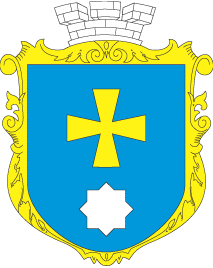 МИРГОРОДСЬКА МІСЬКА РАДАВИКОНАВЧИЙ КОМІТЕТМИРГОРОДСЬКА МІСЬКА РАДАВИКОНАВЧИЙ КОМІТЕТТЕХНОЛОГІЧНА КАРТКА адміністративної послуги з державної реєстрації змін до відомостей про постійно діючий третейський суд, що містяться в Єдиному державному реєстрі юридичних осіб, фізичних осіб – підприємців та громадських формуваньТК-19/54Етапи опрацювання заяви про надання адміністративної послугиВідповідальна особаСтруктурний підрозділ, відповідальний за етап 
(дію, рішення)Строки виконання етапів (дії, рішення)1. Прийняття за описом4 заяви та документів, які подаються для державної реєстрації державний реєстратор1, уповноважена особа фронт-офісуВідділ2, фронт-офіс3у день надходження заяви2. Видача заявнику у спосіб, відповідно до якого були подані документи, примірника опису4 з відміткою про дату отримання заяви та документів та кодом доступу до результатів розгляду документів через портал електронних сервісівдержавний реєстратор, уповноважена особа фронт-офісуВідділ, фронт-офісу день надходження заяви3. Виготовлення електронних копій поданих документів шляхом їх сканування, що долучаються до заяви, зареєстрованої у Єдиному державному реєстрі4державний реєстратор, уповноважена особа фронт-офісуВідділ, фронт-офісу день надходження заяви4. Передача за допомогою програмних засобів ведення Єдиного державного реєстру4 на розгляд Східному міжрегіональному управлінню Міністерства юстиції заяви та електронних копій документів (у разі їх отримання фронт-офісом)уповноважена особа фронт-офісуфронт-офісневідкладно, але не пізніше наступного робочого дня з дати їх отримання5. Надсилання на уніфіковану електронну скриньку Східного міжрегіонального управління Міністерства юстиції повідомлення щодо прийому документів для державної реєстрації (у разі їх отримання фронт-офісом)уповноважена особа фронт-офісуфронт-офісневідкладно після внесення інформації до Єдиного державного реєстру6. Встановлення черговості розгляду поданих документів для державної реєстраціїдержавний реєстраторВідділне пізніше 15 робочих днів з дати подання документів для державної реєстрації7. Перевірка документів, які подані для державної реєстрації, на наявність підстав для відмови у державній реєстраціїдержавний реєстраторВідділне пізніше 15 робочих днів з дати подання документів для державної реєстрації8. Використання відомостей реєстрів, автоматизованих інформаційних систем, держателем (розпорядником, володільцем, адміністратором) яких є державні органи, шляхом безпосереднього доступу до них, у тому числі відомостей, що містять персональні дані особи, використання відомостей, отриманих у порядку інформаційної взаємодії між Єдиним державним реєстром та інформаційними системами державних органів (у випадках встановлених законом)державний реєстраторВідділне пізніше 15 робочих днів з дати подання документів для державної реєстрації9. Перевірка дійсності довіреності, нотаріально посвідченої відповідно до законодавства України, за допомогою Єдиного реєстру довіреностей (у разі її подання)державний реєстраторВідділне пізніше 15 робочих днів з дати подання документів для державної реєстрації10. Перевірка використання спеціальних бланків нотаріальних документів, на яких викладені документи, що подаються для здійснення реєстраційних дій, за допомогою Єдиного реєстру спеціальних бланків нотаріальних документів (у разі подання документів на спеціальних бланках нотаріальних документів)державний реєстраторВідділне пізніше 15 робочих днів з дати подання документів для державної реєстрації11. Формування повідомлення про відмову у державній реєстрації із зазначенням виключного переліку підстав для відмови та рішення про відмову у державній реєстрації, що за допомогою програмних засобів ведення Єдиного державного реєстру розміщується на порталі електронних сервісів4державний реєстраторВідділу день прийняття рішення про відмову у державній реєстрації12. Видача або надсилання поштовим відправленням заявнику рішення про відмову у державній реєстрації5 (у разі прийняття такого рішення)державний реєстраторВідділдержавним реєстратором – у день прийняття рішення про відмову у державній реєстрації13. Повернення (видача, надсилання поштовим відправленням) за описом4 документів, у разі відмови у державній реєстрації (у разі надходження від заявника заяви про їх повернення)державний реєстратор, уповноважена особа фронт-офісуВідділ, фронт-офісне пізніше наступного робочого дня з дня надходження від заявника заяви про повернення документів14. Прийняття рішення про проведення державної реєстрації та проведення реєстраційної дії шляхом внесення відповідного запису до Єдиного державного реєстру (за відсутності підстав для відмови в державній реєстрації)державний реєстраторВідділне пізніше 15 робочих днів з дати подання документів для державної реєстрації15. Надання заявнику рішення про проведення державної реєстрації5 (за його бажанням) державний реєстраторВідділв день звернення заявника 16. Формування з Єдиного державного реєстру виписки, яка за допомогою програмних засобів ведення Єдиного державного реєстру4 розміщується на порталі електронних сервісів4 (у разі проведення реєстраційної дії)державний реєстраторВідділу день проведення державної реєстрації617. Надсилання поштовим відправленням виписки до фронт-офісу4 (у разі отримання документів для державної реєстрації фронт-офісом)державний реєстраторВідділу день формування виписки18. Надання заявнику (за його бажанням) виписки з Єдиного державного реєстру у паперовій формі з проставленням підпису та печатки державного реєстратора у разі подання ним заяви про державну реєстрацію у паперовій формі4державний реєстратор, уповноважена особа фронт-офісуВідділ, фронт-офіс- не пізніше наступного робочого дня з дня формування виписки – при направленні виписки поштовим відправленням;- в день звернення заявника – при отриманні ним виписки особисто